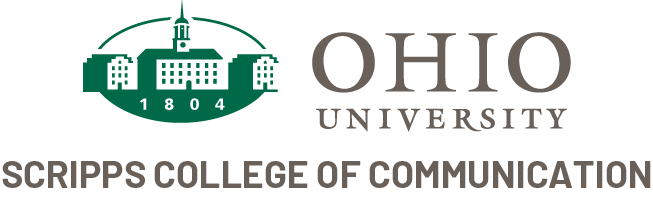 Dean’s OfficeErin RobertsCommunication & Special Projects ManagerSchoonover 1081 Ohio UniversityAthens OH 45701-2979 T: 740.593.0030 roberte1@ohio.edu 
www.ohio.edu/scripps-collegewww.twitter.com/scrippsouwww.facebook.com/scrippsou NOTESYou are permitted to use your own website and/or social media pages instead of or in addition to the college pages.Please use the Zilla or Barlow fonts.